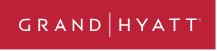 Το ξενοδοχείο Grand Hyatt αναζητεί φοιτητές που επιθυμούν να πραγματοποιήσουν την πρακτική τους άσκηση σε θέσεις που αφορούν στη Reception,Housekeeping,Service και Groom.Αποστολή βιογραφικών στο e-mail: athgh-hroffice@hyatt.com 